12. prvenstvo Obrtničke škole Sisak u plivanjuNa bazenu Športsko - rekreacijskog centra Sisak u petak 30. ožujka 2011. održano je tradicionalno 12. prvenstvo Obrtničke škole u plivanju - „Plivanjem protiv ovisnosti“. Na školskom natjecanju nastupili su prvaci razreda, a plivalo se  slobodno u kategorijama dječaka, djevojčica i posebnoj kategoriji u zanimanjima miješanih razreda. Organizatori su bili Školski športski klub „Majstor“ i kolegij tjelesne i zdravstvene kulture Obrtničke škole Sisak. Pomoć u organizaciji pružili su nastavnici Gimnazije Sisak i voditelj športskih objekata Športsko - rekreacijskog centra Sisak. Na natjecanju nije srušen apsolutni rekord Obrtničke škole Sisak iz 2004. godine kojeg je postavio učenik Ivan Gjaić (27,84). Kao i svake godine nagrade za prvoplasirane učenike bile su čokolade koje je osigurala Obrtnička škola Sisak.Rezultati su: Kategorija učenika (1-4 razreda)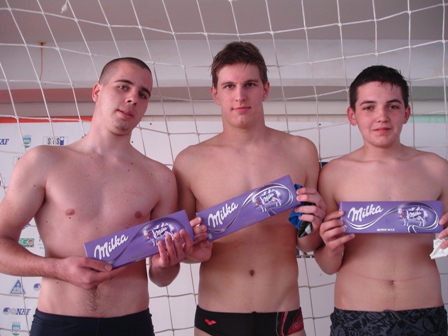 Kategorija miješanih razreda (1-3 razreda)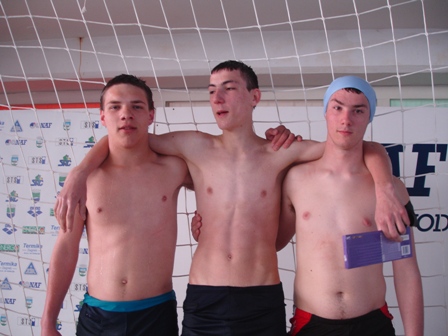 Kategorija učenica (1-4 razreda)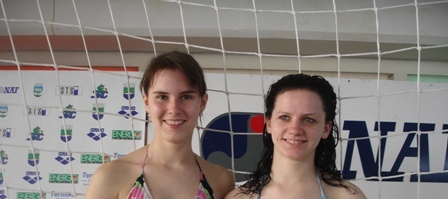 Josip MrganMjesto Ime i prezimeRazredPrijavljeni rezultatRezultat na natjecanju1RICARDO RIMAY2A28,0228,542ROKO GLAVAN2E33,0229,533DARKO FRANJKO34,6430,59MjestoIme i prezimeRazredPrijavljeni rezultatRezultat na natjecanju1AMEL HUREMOVIĆ1AMS49,2846,162JURIĆ ZORAN3BMS58,1750,843ROBERT SULIN2 BMS  -51,12MjestoIme i prezimeRazredPrijavljeni rezultatRezultat na natjecanju1KRISTINA PEŠKIR3D- 46,942MAGDALENA LUKINIĆ2B -106,53